Nos mots de la semaine  -  Du 3 au 12 avrilThème : La cabane1. une cabane2. haut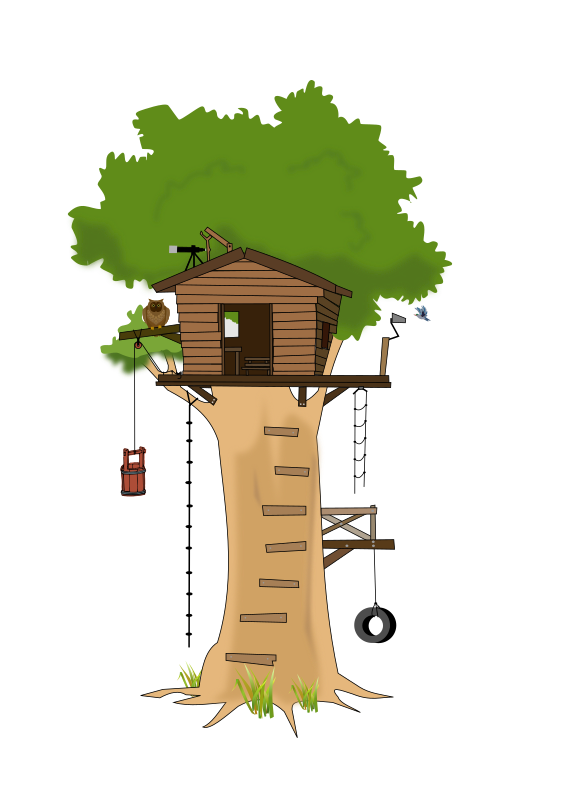 3. une porte4. un clou5. le bois6. un pneu7. la corde8. grimper9. le club10. un tronc